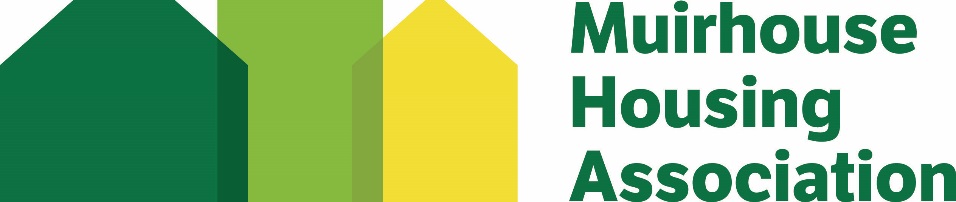 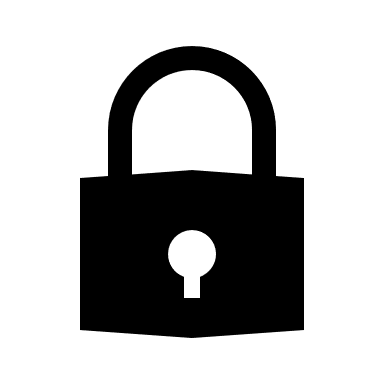 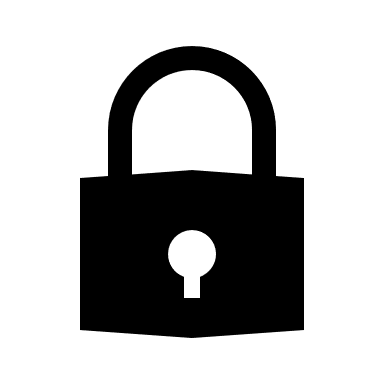 We may collect this information in a variety of ways. For example, data might be contained in application forms and or CVs, obtained from your passport or other identity documents, or collected through interviews or other forms of assessment, including online tests.We may also collect personal data about you from third parties, such as references supplied by former employers and information from criminal records checks. MHA will seek information from third parties only once a job offer to you has been made and will inform you that we are doing so.Data will be stored in a range of different places, including on your application record, in our HR management systems and on other IT systems (including email).Automated decision-makingEmployment decisions are not based solely on automated decision-making, MHA will always have at least one person involved in any decision-making process.